Prefeitura Municipal de Hortolândia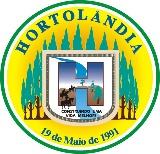 Secretaria de Educação, Ciência e TecnologiaEscola: EMEI Leni Pereira PrataProfessor/AEE: Joseani RimoliData:8 a 12                                                             2021PLANEJAMENTO DO ATENDIMENTO EDUCACIONAL ESPECIALIZADO Registro semanal das aulas suspensas nos termos do Decreto nº 4369/2020, com atividades realizadas de forma não presencial mediada.ObjetivoAtividade Alunos Noção corporal.  Trocar de roupa nos bonecos.Mariana Moura da Silva, Jd II DMiguel Pereira Fedelis-Jd II E, N: Pré silábico  Coordenação motora fina e atençãoPasse o gelo. Mariana Moura da Silva, Jd II DMiguel Pereira Fedelis-Jd II E, N: Pré silábico  Coordenação motora, noção espacial e cores. Coloque os palitos na garrafa.Mariana Moura da Silva, Jd II DMiguel Pereira Fedelis-Jd II E, N: Pré silábico  